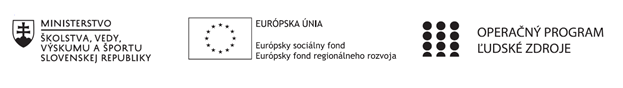 Správa o činnosti pedagogického klubu Príloha:Prezenčná listina zo stretnutia pedagogického klubuPokyny k vyplneniu Správy o činnosti pedagogického klubu:Prijímateľ vypracuje správu ku každému stretnutiu pedagogického klubu samostatne. Prílohou správy je prezenčná listina účastníkov stretnutia pedagogického klubu. V riadku Prioritná os – VzdelávanieV riadku špecifický cieľ – uvedie sa v zmysle zmluvy o poskytnutí nenávratného finančného príspevku (ďalej len "zmluva o NFP")V riadku Prijímateľ -  uvedie sa názov prijímateľa podľa zmluvy o poskytnutí nenávratného finančného príspevku V riadku Názov projektu -  uvedie sa úplný názov projektu podľa zmluvy NFP, nepoužíva sa skrátený názov projektu V riadku Kód projektu ITMS2014+ - uvedie sa kód projektu podľa zmluvy NFPV riadku Názov pedagogického klubu (ďalej aj „klub“) – uvedie sa  názov klubu V riadku Dátum stretnutia/zasadnutia klubu -  uvedie sa aktuálny dátum stretnutia daného klubu učiteľov, ktorý je totožný s dátumom na prezenčnej listineV riadku Miesto stretnutia  pedagogického klubu - uvedie sa miesto stretnutia daného klubu učiteľov, ktorý je totožný s miestom konania na prezenčnej listineV riadku Meno koordinátora pedagogického klubu – uvedie sa celé meno a priezvisko koordinátora klubuV riadku Odkaz na webové sídlo zverejnenej správy – uvedie sa odkaz / link na webovú stránku, kde je správa zverejnenáV riadku  Manažérske zhrnutie – uvedú sa kľúčové slová a stručné zhrnutie stretnutia klubuV riadku Hlavné body, témy stretnutia, zhrnutie priebehu stretnutia -  uvedú sa v bodoch hlavné témy, ktoré boli predmetom stretnutia. Zároveň sa stručne a výstižne popíše priebeh stretnutia klubuV riadku Závery o odporúčania –  uvedú sa závery a odporúčania k témam, ktoré boli predmetom stretnutia V riadku Vypracoval – uvedie sa celé meno a priezvisko osoby, ktorá správu o činnosti vypracovala  V riadku Dátum – uvedie sa dátum vypracovania správy o činnostiV riadku Podpis – osoba, ktorá správu o činnosti vypracovala sa vlastnoručne   podpíšeV riadku Schválil - uvedie sa celé meno a priezvisko osoby, ktorá správu schválila (koordinátor klubu/vedúci klubu učiteľov) V riadku Dátum – uvedie sa dátum schválenia správy o činnostiV riadku Podpis – osoba, ktorá správu o činnosti schválila sa vlastnoručne podpíše.Príloha správy o činnosti pedagogického klubu                                                                                             PREZENČNÁ LISTINAMiesto konania stretnutia:  S SOŠ ELBA, Smetanova 2, 080 05 Prešov Dátum konania stretnutia: 3. 5. 2022Trvanie stretnutia: od.14.45 hod	do  17.45 hod	Zoznam účastníkov/členov pedagogického klubu:Meno prizvaných odborníkov/iných účastníkov, ktorí nie sú členmi pedagogického klubu  a podpis/y:Prioritná osVzdelávanieŠpecifický cieľ1.2.1 Zvýšiť kvalitu odborného vzdelávania a prípravy reflektujúc potreby trhu prácePrijímateľSúkromná stredná odborná škola—ELBA, Smetanova 2, PrešovNázov projektuVzdelávania 4.0 – prepojenie teórie s praxouKód projektu  ITMS2014+312011ADL9Názov pedagogického klubu Pedagogický klub čitateľskej gramotnosti a kritického myslenia – prierezové témy.Dátum stretnutia  pedagogického klubu17. 5. 2022Miesto stretnutia  pedagogického klubuSSOŠ ELBA, Smetanova 2, PrešovMeno koordinátora pedagogického klubuMgr. Romana Birošová, MBAOdkaz na webové sídlo zverejnenej správyhttps://ssoselba.edupage.org/a/pedagogicky klub-c-1Manažérske zhrnutie:Cieľom stretnutia nášho klubu bola tvorba OPS – prehľadu efektívnych metód a čitateľských stratégií pre rozvoj čitateľskej gramotnosti. V rámci tvorby didaktického nápadníka sme zdieľali naše pedagogické skúsenosti a na záver stretnutia sme tvorili pedagogické odporúčanie.Kľúčové slová: didaktický nápadník, efektívne metódy čítania, zdieľanie OPS.Hlavné body, témy stretnutia, zhrnutie priebehu stretnutia: Hlavné body:Analýza odbornej literatúry.Diskusia.Zdieľanie OPS.Záver.Témy: Vzdelávanie 4.0 – prepojenie teórie s praxou.Program stretnutia:Analýza pedagogickej literatúry z danej oblasti. Diskusia a skupinová analýza jednotlivých metód – ÁNO/NIEZdieľanie OSP – buzzgroups.Záver a tvorba pedagogického odporúčania.Závery a odporúčania:Didaktický nápadník – Metóda SQ3R a Individualizovaný prístup pri čítaní s porozumením.Cieľom tejto metódy je pomôcť žiakovi efektívne a aktívne pracovať na čítaní a porozumení textov s veľkým dôrazom na učebné texty. Túto metódu používame na akýkoľvek druh textu, keď chceme hlbšie niečomu porozumieť.Hlavnou a jednoznačnou výhodou použitia tejto metódy je podľa nás optimálne využitie času na čítanie. Použitím piatich krokov metódy SQ3R môžeme niečo aktívne čítať a mať lepšiu schopnosť zapamätať si a vysvetliť, o čo v texte ide.Žiaci tiež čítajú zámernejšie a sústredia  sa na najrelevantnejšie informácie. Obsah si rýchlejšie zapamätajú, pričom dokážu vytvárať prepojenia a hľadať súvislosti medzi informáciami.Medzi niektoré ďalšie výhody patrí:Schopnosť pridať k metóde ďalšie písmeno R - známe ako SQ4R, štvrté písmeno R môže znamenať rôzne veci, ako napríklad súvisieť, nahrávať alebo odrážať. V texte tvoríme odkazy na naše osobné skúsenosti (Relate), vykonávame rozsiahlejšie zhrnutie pre porozumenie (Record) alebo získavame hlbšie pochopenie témy a jasnosti (Reflect).Vyššie povedomie o tom, čo čítame, nám umožní pochopiť, či to má zmysel prečítať alebo na čo sa zamerať v texte. Umožňuje lepšie sa sústrediť a premýšľať o téme alebo materiálu. Nový materiál si lepšie zapamätáme v našej dlhodobej pamäti - informácie, ktoré teraz prijímame, sú uložené v našej krátkodobej pamäti a naša krátkodobá pamäť je obmedzená. Krátkodobé uloženie informácií a ich dlhodobé presunutie pomocou tejto metódy je veľmi efektívne.Zaoberali sme sa tiež otázkou ako prebieha samotné porozumenie textu. Porozumenie je zložitá činnosť, využívajúca analýzu a syntézu rozličných rovín textu. Napriek zložitosti sa však väčšinou uskutočňuje veľmi rýchlo — prebieha obyčajne zároveň s počúvaním ale bo čítaním textu. Tento proces ale nie je pasívny. Žiak nevníma text tak, že mechanicky určuje jeho významy a ukládá si ich do pamäti. V skutočnosti je porozumenie textu aktívnym procesom, v priebehu ktorého recipient vytvára vlastne nový text, a  svoju verziu recipovaného textu. Stává sa preto kreatívnym čitateľom/ spoluautorom pôvodného textu. Pri porozumení žiak nepracuje len s informáciami daného textu, ale využívá svoje širšie vedomosti, ktoré nadobudol pri recepcii iných textov. Odporúčame u žiakov preto aplikovať intertextuálne metódy práce. Každý didaktický text spravidla nadväzuje na predchádzajúce texty a obyčajne sa stáva východiskom pre ďalšie texty. Každý žiak ma iný rozsah a hĺbku vstupných vedomostí, a preto odporúčame pri výbere textu brať do ohľadu jeho náročnosť, ktorá by mala byť stupňovaná a diferencovaná.Vypracoval (meno, priezvisko)Mgr. Romana Birošová, MBADátum17. 5. 2022PodpisSchválil (meno, priezvisko)Ing. Emil BlichaDátum17. 5. 2022PodpisPrioritná os:VzdelávanieŠpecifický cieľ:1.2.1 Zvýšiť kvalitu odborného vzdelávania a prípravy reflektujúc potreby trhu prácePrijímateľ:Súkromná stredná odborná škola – ELBA, Smetanova 2, PrešovNázov projektu:Vzdelávanie 4.0 – prepojenie teórie s praxouKód ITMS projektu:312011ADL9Názov pedagogického klubu:Pedagogický klub čitateľskej gramotnosti a kritického myslenia – prierezové témy.č.Meno a priezviskoPodpisInštitúcia1.Mgr. Romana Birošová, MBAS SOŠ ELBA PO2.Ing. Emil BlichaS SOŠ ELBA PO3.PhDr. Andrea MarušinováS SOŠ ELBA PO4.Mgr. Miroslava OzoroczyS SOŠ ELBA PO5.Bc. Emília MiklošováS SOŠ ELBA POč.Meno a priezviskoPodpisInštitúcia